Dowiedz się więcej o czytnikach kontroli dostępu od UnicardZachęcamy do przeczytania naszego artykułu w którym omawiamy czytniki kontroli dostępu oferowane przez firmę Unicard.Czytniki kontroli dostępu do systemów kontroli dostępu i rejestracji czasu pracyW ofercie firmy Unicard znajdziecie Państwo wysokiej jakości czytniki kontroli dostępu, które są przeznaczone do takich systemów jak rejestracja czasu pracy i kontroli dostępu. Warto zaznaczyć, że czytnik zbliżeniowy może być wyposażony w dodatkowe funkcji m. in. klawiaturę, co wpływa na zwiększony poziom bezpieczeństwa w firmie.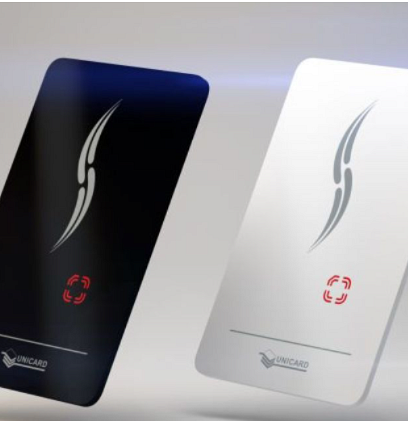 Czym wyróżniają się czytniki kontroli dostępu od Unicard?- Są wykonane z materiałów, które cechują się wysoką odpornością na trudne warunki atmosferyczne, - Zostały zaprojektowane z myślą o bezproblemowej integracji z ekosystemem HID,- Są niezwykle wszechstronne, kompatybilne z większością technologii uwierzytelnienia, - Wszystkie czytniki obsługują protokół OSDP - Są niezwykle wydajne, umożliwiają przechowywanie kluczy kryptograficznychDodatkowe informacje- Czytniki kontroli dostępu są dedykowane do instalacji zarówno wewnątrz jak i zewnątrz budynku. - Wysoka prędkość odczytu, zastosowane zostały nowe rozwiązania, które umożliwiają zwiększenie szybkości odczytu identyfikatora, - Nowoczesne obudowy w dwóch dostępnych kolorach: czarny i biały - Obsługa najwyższych standardów bezpieczeństwa